Responde às questões que te são apresentadas, assinalando a resposta correta na tabela.Na figura 1 estão representados sete pontos.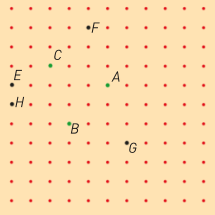 Figura 1Qual dos seguintes quadriláteros não é um paralelogramo?A figura 2 é formada pelo triângulo equilátero [ABC] e pelo paralelogramo .Quais dos ângulos seguintes são adjacentes ao lado ?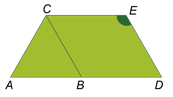 Figura 2Qual das figuras seguintes não pode representar um paralelogramo?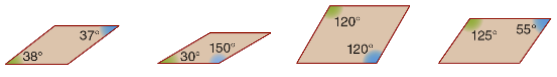 Na figura 3 está representado o paralelogramo , tal que: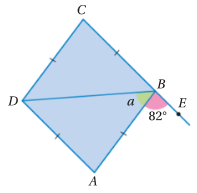 ;os pontos ,  e  pertencem à mesma reta; é uma diagonal do paralelogramo ;.Qual é a amplitude do ângulo ?                  Figura 3Tabela de respostasNota:  Grava a tua resposta à questão-aula3, num ficheiro com a tua turma e nome, adaptando do seguinte exemplo: 5A_JoaoSilva_qa3 	(NÃO uses acentos nem espaços em branco)Envia por e-mail a tua questão-aula4 para a tua professora até 21 de junho.–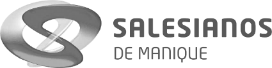 Matemática–5.º AnoQuestão-aula 4Questão-aula 4Questão-aula 4Questão-aula 43.º período3.º períodoData: ___ / 06 / 20202 páginas2 páginas2 páginasNome:	Nome:	Ano/Turma: 5.º Ano/Turma: 5.º Ano/Turma: 5.º    N.ºParalelogramosQuestão1.2.3.4.OpçãoPara as turmas 5A, 5B, 5G, 5H:
cm.aprendermais@gmail.comPara as turmas 5C, 5D, 5E, 5F:
fr.aprendermais@gmail.com